Даниель Дефо. «Робинзон Крузо».                                                  Ход урока– Добрый день, ребята!Даниель Дефо родился в Англии, в городе Бристоле. Отец его был торговцем мясом. Он хотел, чтобы сын стал священником. Но сын мечтал о путешествиях и стал купцом. Он плавал в разные страны мира, но богатства себе не нажил. Его больше интересовали люди, чем деньги. Даниель Дефо стал журналистом, выступал против несправедливых законов, наказывающих бедняков и защищающих богачей.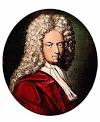 
      В шестьдесят лет Дефо написал свой первый роман «Жизнь и удивительные приключения Робинзона Крузо», потом — продолжение этого романа. С тех пор прошло уже почти триста лет, но этот роман остается одной из самых известных и любимых во всем мире книг.- Знакомство со статьей в учебнике о жизни и творчестве Д. Дефо (с. 199 - 200) Вопросы:- Кто такой Даниель Дефо?- Назовите даты жизни писателя. (1660-1731)- Что вы знаете о родителях знаменитого романиста?- В каких странах побывал Дефо, с чем это связано?
     3. «Жизнь и удивительные приключения Робинзона Крузо»  (прочитать стр. 200 – 212).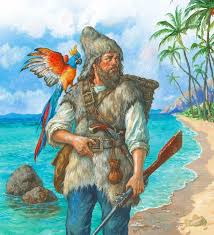  Смелость, мужество, находчивость главного героя. Гимн неисчерпаемым возможностям человека. - Итак, Робинзон выяснил, что остров, на котором он очутился, необитаем. Прочитаем отрывок из романа, помещенный в учебнике.Беседа: -  Как попал Робинзон Крузо на необитаемый остров?
      Робинзон Крузо был человеком необычным в своей семье. Отец его был купцом и уговаривал сына жить спокойной жизнью и не ходить в море. Но Робинзон с детства мечтал о море и сбежал из семьи, чтобы путешествовать. Он пережил кораблекрушение, стал купцом, затем попал в плен и два года был рабом в Турции, бежал, стал плантатором в Бразилии, снова отправился в путешествие и потерпел кораблекрушение у берегов необитаемого острова. 28 лет он прожил на острове, затем помог освободиться капитану корабля, который был захвачен мятежниками, и на этом корабле вернулся в Англию. Но после спасения с необитаемого острова Робинзон Крузо не остался жить в одном месте, а продолжал путешествовать по свету.
      Главные черты характера этого человека — смелость и осторожность, сострадание и жестокость, щедрость и расчетливость одновременно.
  - О чем свидетельствует дневник героя? (Дневник Робинзона свидетельствует о том, что он научился в самых тяжелых положениях не унывать и действовать. Дневник характеризует героя как оптимистичного и разумного человека. В тяжелых жизненных обстоятельствах такой дневник может дать человеку веру в то, что он сумеет справиться с трудностями и станет от этого еще более сильным и уверенным)
   - Имя Робинзон стало нарицательным. Как вы думаете, какой человек может назвать себя Робинзоном? (Робинзоном может себя назвать человек, который в одиночку преодолевает трудности, оказавшись с природой один на один, без помощи других людей. Такой человек должен обладать оптимизмом, верой в жизнь, решительностью, настойчивостью, находчивостью, смекалкой, умением работать.)
      - Кого из героев литературных произведений вы можете назвать робинзонами? (Робинзоном можно назвать героя рассказа В. П. Астафьева «Васюткино озеро» — мальчика Васютку, который заблудился в тайге и смог прожить там несколько дней и найти дорогу к людям. В шутку можно назвать робинзоном Игоря, героя рассказа Саши Черного «Игорь-Робинзон»)– Только упорство, настойчивость, смелость помогли главному герою выдержать все испытания с честью. Любовь и жажда жизни давали Робинзону надежду на возвращение домой. К концу повествования перед нами предстаёт умный, гуманный, милосердный человек. – Как вы думаете, почему роман  Д. Дефо стал одним из самых читаемых произведений мировой литературы? (ответ записать в тетрадь).(Присылать до 19:00, 18.05.2020).